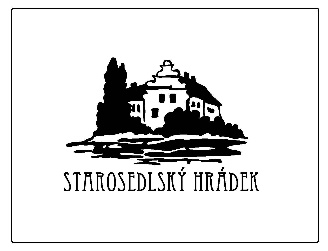 Obec Starosedlský HrádekObecní úřad Starosedlský HrádekI N F O R M A C Eo konání zasedání Zastupitelstva obce Starosedlský HrádekMísto konání:	Obec Starosedlský Hrádek – místnost obecního úřadu, Starosedlský Hrádek čp. 51Doba konání:	7. prosince 2016 od 18.30 hodinNavržený program:	Určení ověřovatelů zápisu (§ 95 odst. 1 zákona o obcích) a zapisovateleSchválení programuKontrola úkolůRozpočtový výhled na roky 2017 – 19Návrh rozpočtu na rok 2017Plán inventur Diskuse, závěrV Starosedlském Hrádku dne 30. listopadu 2016					……………………………………….					            Mgr. Rudolf Šimek					   starosta obce Starosedlský Hrádek